Beste ouder(s) / verzorger(s), 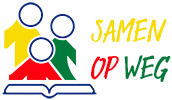 Zoals al was aangegeven in de nieuwsbrief, gaan we starten met Parro; een communicatieapp tussen ouders en school. In deze brief vindt u informatie over het doel, het aanmelden, wat u van ons kunt   verwachten en wat wij van u verwachten. Doel van ParroVia de app krijgt u regelmatig updates van wat er in de klas gebeurt, waar de kinderen mee bezig zijn en eventuele mededelingen. Daarnaast kan via Parro ouderhulp of materialen worden gevraagd, kunnen er oudergesprekken worden gepland en kunt u de jaarkalender bekijken. U kunt via Parro (korte) berichten aan de groepsleerkracht doorgeven. Foto’s kunnen geselecteerd worden en aan het einde van een schooljaar kunt u zelfs een jaarboek voor uw kind maken. Uiteraard zetten we niet alle functies tegelijk in, maar gaan we stap voor stap te werk en bekijken we of de functie een meerwaarde heeft betreffende de communicatie. In deze brief leest u wat we als eerste inzetten. U wordt tijdig op de hoogte gesteld als er een nieuwe functie in gebruik wordt genomen. Hoe downloadt u de app? U downloadt de app via de App Store of via Google Play. U typt in het zoekvenster: Parro. Wilt u liever de berichten en foto’s op uw computer ontvangen of heeft u een Windows Phone? Ga dan naar: talk.parro.com. Hoe logt u in? U ontvangt een e-mail zodat u Parro kunt gebruiken. In deze e-mail staat een koppelcode. Na het downloaden van de app komt u in het beginscherm. U klikt daarna op: ‘Log in als: ouder’. U vult hierna de koppelcode uit de e-mail in en daarna vult u de andere gegevens in. Hoe werkt het als u meerdere kinderen heeft op school? U kiest één koppelcode om mee te starten. Bent u eenmaal ingelogd in de omgeving van Parro dan kunt u via de groene, ronde knop met een + de andere ontvangen koppelcodes van de groep(en) van uw kind(eren) invullen. U kunt ook in de e-mail met de koppelcode op ‘accepteer uitnodiging direct’ klikken, dan wordt de koppelcode automatisch ingevuld en de groep toegevoegd. Wat voor soort berichten kunt u verwachten? Tot de zomervakantie zal de app vanuit de leerkracht worden gebruikt om foto’s te delen. Hier hoeft u (na het aanmelden) niets voor te doen; u krijgt vanzelf een melding. Daarnaast willen we u vragen om de instellingen rondom AVG (privacywet) te controleren en wanneer nodig aan te passen. Wanneer u de app op uw telefoon heeft, doet u dit door in het startscherm (waar de groep(en) van uw kind(eren) staan) onderin het scherm op de 3 puntjes te klikken; u komt nu bij de instellingen. Gebruikt u de computer voor Parro? Dan staat ‘instellingen’ in het menu aan de linkerkant van het scherm. Op zowel de telefoon als de computer ziet u ‘privacy-voorkeuren’ staan. Klik hierop en vervolgens op de naam van uw kind. Door op het pennetje te klikken kunt u de voorkeuren aanpassen en opslaan. Mocht u meerdere kinderen op school hebben, dan doet u dit voor ieder kind apart. Vanaf het nieuwe schooljaar zal de jaarkalender te zien zijn in Parro.Wat verwachten we van u? Op de app worden foto’s van uw kind(eren) (alleen als u toestemming heeft gegeven) en mededelingen geplaatst. Wij vragen u om zorgvuldig met deze informatie en foto’s om te gaan en deze niet met derden te delen. 
Vanaf volgend schooljaar zullen foto’s niet meer op de site te zien zijn, kopieer dus tijdig de foto’s die u wilt hebben. Mocht u iets tegen de leerkracht willen zeggen dan gaat dat voorlopig nog via de mail. Spoedberichten (zoals ziekmelding) zullen altijd telefonisch doorgeven moeten worden.Mocht het niet lukken met inloggen, het koppelen van groepen, het instellen van de AVG of heeft u nog vragen, laat dit dan aan de leerkracht van uw kind weten. Team CBS Samen op Weg